FOR IMMEDIATE RELEASEMARCH 29, 2023TEENAGE DISASTER UNLEASHES “IT’S ALIVE!”LISTEN HERERELEASES ALONGSIDE NEW MUSIC VIDEO FEATURING ORIGINAL ANIMATIONS CREATED BY TEENAGE DISASTERWATCH HERECUTTING-EDGE ARTIST-PRODUCER TO JOIN SUECO FOR US TOUR BEGINNING MAY 3 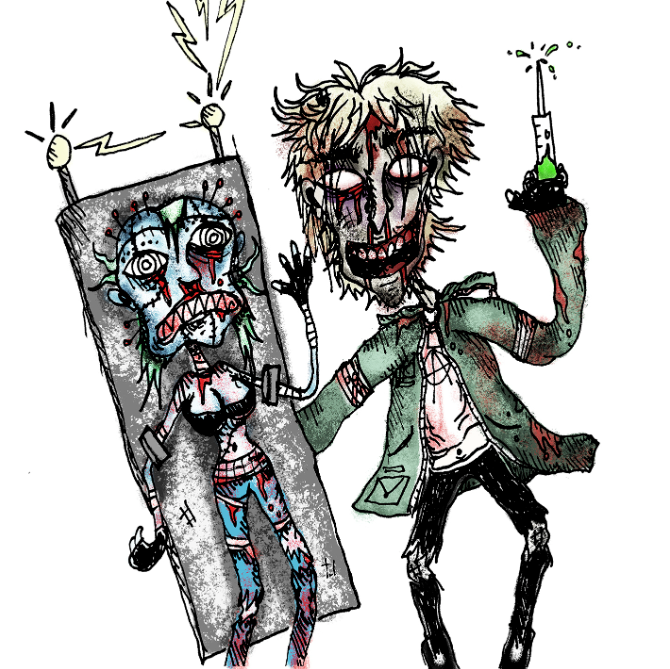 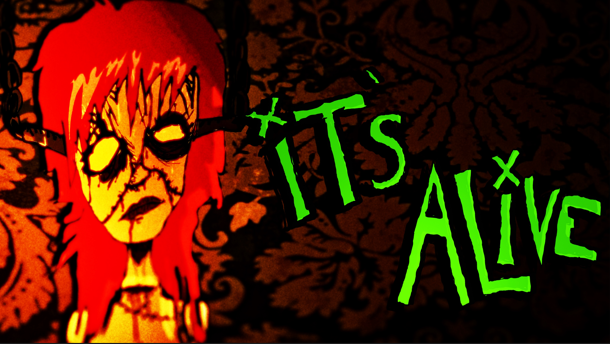 DOWNLOAD ARTWORK + THUMBNAIL HERECutting-edge artist-producer Teenage Disaster has unleashed his latest single, “IT’S ALIVE!” – Listen HERE. The angsty and ominous track is joined by an official video that includes animations created and illustrated by Teenage Disaster himself – Watch HERE. In addition, he shares more original animations and creations on his TikTok HERE. “IT’S ALIVE!” arrives shortly after “Victim,” which was described by NUANCE Magazine as “a new shade of his compelling emo-rap sound.” Earlier this year came the release of “Haylo,” which earned praise from Analogue Trash for its “hard-hitting emotional impact… The song and accompanying video tap into something raw and primal, a buzzsaw sound that feels part hyperpop, part Atari Teenage Riot.” The chain of new releases follow in the dark footsteps of Teenage Disaster’s Atlantic Records label debut project, CREEP, available now at all DSPs and streaming services HERE. Highlights include such provocative singles as “Doubt,” “RELOAD (feat. Afourteen),” “Mask (feat. BLCKK),” “Chop Chop,” and “Takes 2 To Kill Me.”  Hailed by Rolling Stone for his “shambling, fuck-off rock, angsty guitar missiles, and ominous hip-hop, often from the perspective of threatening characters (killers, criminals, creeps, corpses, the usual),” Teenage Disaster – a.k.a. Humboldt County, CA native Thorne Baker – grew up in a home full of horror film paraphernalia, inspiring him to create his own captivating and often disturbing music, artwork, and animations. Teenage Disaster will mark “Victim” and more new music to come with an upcoming live run supporting Atlantic Records labelmate Sueco, set to get underway May 3 at New Haven, CT’s famed Toad’s Place. Additional dates will be announced. For complete details and ticket information, please visit www.teenagedisaster.com. US TOUR 2023 MAY 3 – New Haven, CT – Toad’s Place 4 – Harrisburg, PA – Harrisburg University 6 – Washington, DC – Black Cat 8 – Richmond, VA – The Broadberry 10 – Cincinnati, OH – Top Cats 12 – Columbus, OH – Skully’s 13 – Indianapolis, IN – Hi Fi 14 – Grand Rapids, MI – Stache 16 – Springfield, MO – Outland Ballroom 17 – Nashville, TN – Basement East 19 – Carrboro, NC – Cat’s Cradle 20 – Charleston, SC – Music Farm ALL DATES w/ SUECO # # # 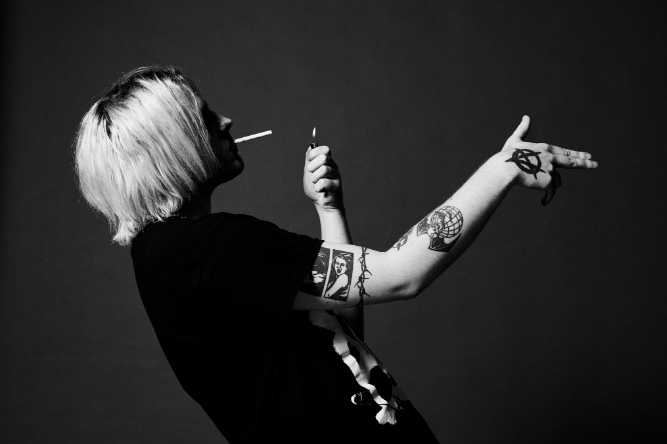 DOWNLOAD PRESS PHOTO HERE CREDIT: JIMMY FONTAINE CONNECT WITH TEENAGE DISASTER OFFICIAL WEBSITE | INSTAGRAM | TIKTOK | TWITTER | YOUTUBE CONTACT Jessica Nall // Jessica.Nall@atlanticrecords.com  